Gegevens
     Bedrijf:                                                    Synergy Concept (KvK nummer:62718347)
 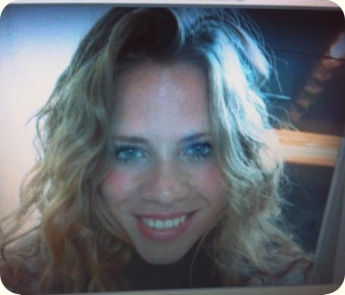 Opleidingen	September 1996 – Juli 2004: Basisschool de Lichtkring ZuidlarenSeptember 2004 – Juni 2010 : Voorbereidend Wetenschappelijk Onderwijs; Gomarus College Groningen       September 2010 – Juni 2011: Vavo Rijnmond College Rotterdam (Atheneum diploma behaald profiel 
      Economie en Maatschappij)September 2010-Maart 2011:Codarts Hogeschool voor de Kunsten; Bacheloropleiding Docent DansSeptember 2010 – Juli 2015: Amsterdamse Hogeschool voor de Kunsten;Bacheloropleiding Docent Dans (Bachelor of Education(Bed) behaald)

September 2015: Master kunsteducatie, Amsterdamse Hogeschool voor de KunstenDanservaring 1997 – 2010: Danslessen bij dansschool K-dans te Zuidlaren (ballet,caractere,jazz,hiphop,modern en kinderdanstheater)                                                                                                                                                                                

2008-2010: Vooropleiding Lucia Marthas/Dansacademie Noord Nederland 
Lessen gehad in variërende disciplines van verschillende docenten (o.a. Reinbert Martijn, James van der Velden, Robin van Zutphen en Marieke Hetjes).

2010-2011: Codarts Hogeschool voor de Kunsten HBO opleiding Docent Dans
Lessen gehad in variërende disciplines van verschillende docenten (o.a. Mario Camacho, Ben Bergmans, Kevin Cregan, Mike Alvarez, Hildegard Draaier en Niels van der Steen).

2011-heden: Amsterdamse Hogeschool voor de Kunsten HBO opleiding Docent DansLessen gehad in variërende disciplines van verschillende docenten (o.a. Melvin Fraenk, Eddie de Bie, Boris de Leeuw, Ayaovi Kokousse, Jake Impenge en Elke Klein-Goldewijk)December 2011: gedanst in de choreografie SEEDS van Vincent Verburg en Dayna Martinez Morales
December 2012: gedanst in de choreografie All The Way Down van Marijke Eliasberg
December 2012: gedanst in de choreografie Underneath the skin van Melvin Fraenk
December 2013: gedanst in de choreografie Big Bad Wolf van John Wooter
Werkervaring in amateur (dans)educatieAugustus 2010 + Juli 2011 + Augustus 2015: danscoach geweest op een sportkamp van de organisatie Athletes in Action waar toegewerkt wordt naar een eindstuk. De deelnemers zijn tieners van 12 tot 17 jaar.Maart-april 2011: stageproject bij de MEEKERS Rotterdam. Moderne dans en hiphop les gegeven aan kinderen tot en met 12 jaar.September-december 2012: Lessen streetdance en werelddans gegeven aan jongeren van 15 tot 18 jaar in jeugdzorg opvang ‘de Horizon’ in Alphen a/d Rijn.Januari-maart 2013: serie workshops African-Urban gegeven op de Amsterdamse Hogeschool voor de Kunsten Amsterdam. De leeftijd was uiteenlopend van 16 tot 60 jaar.Augustus 2013-heden:  Docent dans bij dansschool Dance Club Fame’us in Ouderkerk a/d Amstel                                                                                                                                              - Verschillende lessen klassiek ballet aan 3 verschillende groepen van 5 tot en met 13 jaar.                             - Dance work out lessen voor volwassenen in de leeftijd van 25-45 jaar.                                                                    - Urban dansles voor kinderen vanaf 8 jaar.                                                                                                                                           - Verschillende lessen algemene dansvorming aan 3 groepen in de leeftijd 4 tot en met 11 jaar.
-Peuter- en kleuterlessen
-Selectiegroepen in verschillende stijlen vanaf 10-17 jaarJanuari 2015-heden: Docent dans bij Flash Studio Laren
- Dance work out volwassenen
-Urban danslessen aan kinderen en jongeren in de leeftijd 7 t/m 18 jaar
- Klassiek ballet aan 5 t/m 7 jaar
-Kinderdans 4-6 jaarNovember 2014-heden: Workshops dans en drama verzorgen voor een grote groep uitgeprocedeerde vluchtelingen in de Theaterschool Amsterdam (in samenwerking met de We Are Here Academy) en talenten binnen de groep mogelijkheden bieden d.m.v. trajecten opzetten binnen de docent dansopleiding.

Maart 2015-heden: Docent peuterbeweging bij Gooische Muziekschool o.l.v. Dansstudio van Harten Werkervaring in basis – en middelbaar onderwijsApril 2011-juli 2011: Dans- en kunstles gegeven aan groep 6 en 7 op basisschool Comenius in de Schilderswijk Den Haag.Maart 2012-mei 2012: danslessen verzorgd aan groep 1 en 2 op de basisschool Onze Wereld in Amsterdam Zuid-Oost.Oktober 2012-december 2012: danslessen verzorgd aan groep 4 op basisschool de Rozemarn in Amsterdam Zuid-Oost.April 2013: Dansworkshops verzorgd op het Ijburg College te Amsterdam aan eersteklassers Atheneum niveau.September-november 2013: CKV lessen verzorgd op het Spinoza College Amsterdam in het educatieproject van dansgezelschap ‘Don’t Hit Mama’ naar aanleiding van voorstelling ‘War & Peace’.                                                            Januari 2014- april 2014:  Serie danslessen verzorgd binnen de gymlessen op het Bindelmeer College aan tweede klassers basis/kader niveau.September 2014-November 2014: Educatieproject voor danstheater AYA (workshops verzorgd op middelbare scholen door heel Nederland) naar aanleiding van de voorstelling ‘ Snow White en de 7 breakers’ Februari 2015-heden: Danslessen verzorgen op de naschoolse opvang voor basisschoolleerlingen groep 1 t/m 8 op de St. Jozefschool te Nederhorst den BergFebruari 2015-juni 2015: Stage docent CKV op het St. Nicolaaslyceum aan alle groepen havo 4.
het verzorgen van CKV lessen toewerkend naar een interdisciplinaire, multiculturele eindvoorstelling.Werkervaring in choreograferen/creërenMei 2012-heden: verschillende stukken gechoreografeerd met zowel dansprofessionals als amateurdansers:
-Mei 2012: ARTist (performers: Joelle Groen, Manoushka Bachou en Swindey Helm)
-April 2013:ME+ (performer: Shana Dorpmans)
Link: https://vimeo.com/68140076
-April 2014:Grimms’Gribbies (performers:broertje(4) en zus(5) Pieter en Madelief Gribnau)
Link: https://www.youtube.com/watch?v=pJi6jk20IGc&feature=youtu.be
-Januari 2015:We Are Here (performers: twintig uitgeprocedeerde vluchtelingen)
Link:https://www.youtube.com/watch?v=PFp9T0ngkpc&feature=youtu.beOverige kunstgerelateerde werkzaamheden_______________________________________    Augustus 2014-januari 2015: (web)redactrice bij DansMagazine (recensies, interviews, nieuws reportages en 
     reviews geschreven) November 2013- mei 2014:  Het presenteren van Half 6(een talkshow met actuele onderwerpen en en sprekers uit de kunstwereld) op de Theaterschool in AmsterdamOktober 2014 – mei 2015: Praktijk en theorie onderzoek  voor een ontwerponderzoek van ICK Amsterdam/Emio Greco PC naar alternatieve danseducatie voor leerlingen tussen de 10-12 jaar. Als docent lessenserie verzorgd op basisschool Crescendo (groep 8) en vooronderzoek gedaan door middel van reflectiesessies met onderzoeker Susanne Marx. 








Achternaam:Nijboer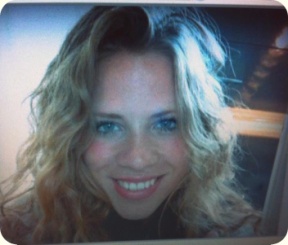 Roepnaam:Ingeborg                       Geboortedatum:26 maart 1992Adres:H.J.E. Wenckebachweg 1536Postcode:1096 DEWoonplaats:AmsterdamTelefoonnummer:0630375098E-mail adres:ingeborgnijboer@gmail.com